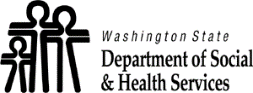 	Nurse Delegation:	Consent for Delegation Process	Nurse Delegation:	Consent for Delegation Process	Nurse Delegation:	Consent for Delegation Process	Nurse Delegation:	Consent for Delegation Process	Nurse Delegation:	Consent for Delegation Process	Nurse Delegation:	Consent for Delegation Process	Nurse Delegation:	Consent for Delegation Process	Nurse Delegation:	Consent for Delegation Process	Nurse Delegation:	Consent for Delegation Process	Nurse Delegation:	Consent for Delegation Process	Nurse Delegation:	Consent for Delegation Process1. CLIENT NAME 1. CLIENT NAME 1. CLIENT NAME 1. CLIENT NAME 2. ACES CLIENT ID NUMBER 2. ACES CLIENT ID NUMBER 2. ACES CLIENT ID NUMBER 3. DATE OF BIRTH3. DATE OF BIRTH3. DATE OF BIRTH4. ID/SETTING (OPTIONAL)4. ID/SETTING (OPTIONAL)5. CLIENT ADDRESS	CITY	STATE	ZIP CODE5. CLIENT ADDRESS	CITY	STATE	ZIP CODE5. CLIENT ADDRESS	CITY	STATE	ZIP CODE5. CLIENT ADDRESS	CITY	STATE	ZIP CODE5. CLIENT ADDRESS	CITY	STATE	ZIP CODE5. CLIENT ADDRESS	CITY	STATE	ZIP CODE5. CLIENT ADDRESS	CITY	STATE	ZIP CODE5. CLIENT ADDRESS	CITY	STATE	ZIP CODE5. CLIENT ADDRESS	CITY	STATE	ZIP CODE5. CLIENT ADDRESS	CITY	STATE	ZIP CODE6. TELEPHONE NUMBER6. TELEPHONE NUMBER7. FACILITY OR PROGRAM CONTACT7. FACILITY OR PROGRAM CONTACT7. FACILITY OR PROGRAM CONTACT7. FACILITY OR PROGRAM CONTACT7. FACILITY OR PROGRAM CONTACT7. FACILITY OR PROGRAM CONTACT7. FACILITY OR PROGRAM CONTACT8. TELEPHONE NUMBER8. TELEPHONE NUMBER8. TELEPHONE NUMBER8. TELEPHONE NUMBER8. TELEPHONE NUMBER9. FAX NUMBER9. FAX NUMBER9. FAX NUMBER9. FAX NUMBER9. FAX NUMBER10. E-MAIL ADDRESS10. E-MAIL ADDRESS10. E-MAIL ADDRESS10. E-MAIL ADDRESS10. E-MAIL ADDRESS10. E-MAIL ADDRESS10. E-MAIL ADDRESS11. SETTING11. SETTING11. SETTING12. CLIENT DIAGNOSIS12. CLIENT DIAGNOSIS12. CLIENT DIAGNOSIS12. CLIENT DIAGNOSIS12. CLIENT DIAGNOSIS13. ALLERGIES13. ALLERGIES13. ALLERGIES13. ALLERGIES  Certified Community Residential        Program for Developmentally Disabled  Certified Community Residential        Program for Developmentally Disabled  Certified Community Residential        Program for Developmentally Disabled  Licensed Adult Family Home  Licensed Adult Family Home  Licensed Adult Family Home  Licensed Assisted Living Facilities  Licensed Assisted Living Facilities  Licensed Assisted Living Facilities  Private Home/Other  Private Home/Other  Private Home/Other14. HEALTH CARE PROVIDER14. HEALTH CARE PROVIDER14. HEALTH CARE PROVIDER14. HEALTH CARE PROVIDER14. HEALTH CARE PROVIDER14. HEALTH CARE PROVIDER14. HEALTH CARE PROVIDER14. HEALTH CARE PROVIDER15. TELEPHONE NUMBER15. TELEPHONE NUMBER15. TELEPHONE NUMBER15. TELEPHONE NUMBERConsent for the Delegation ProcessConsent for the Delegation ProcessConsent for the Delegation ProcessConsent for the Delegation ProcessConsent for the Delegation ProcessConsent for the Delegation ProcessConsent for the Delegation ProcessConsent for the Delegation ProcessConsent for the Delegation ProcessConsent for the Delegation ProcessConsent for the Delegation ProcessConsent for the Delegation ProcessI have been informed that the Registered Nurse Delegator will only delegate to caregivers who are capable and willing to properly perform the task(s).  Nurse delegation will only occur after the caregiver has completed state required training (WAC 246-841-405(2)(a)) and individualized training from the Registered Nurse Delegator.  I further understand that the following task(s) may never be delegated:Administration of medications by injections (IM, Sub Q, IV) except insulin injections.  
ESSHB 2668 (2008) specifically allows delegation of insulin injections.Sterile procedures.Central line maintenance.Acts that require nursing judgmentIf verbal consent is obtained, written consent is required within 30 days of verbal consent.I have been informed that the Registered Nurse Delegator will only delegate to caregivers who are capable and willing to properly perform the task(s).  Nurse delegation will only occur after the caregiver has completed state required training (WAC 246-841-405(2)(a)) and individualized training from the Registered Nurse Delegator.  I further understand that the following task(s) may never be delegated:Administration of medications by injections (IM, Sub Q, IV) except insulin injections.  
ESSHB 2668 (2008) specifically allows delegation of insulin injections.Sterile procedures.Central line maintenance.Acts that require nursing judgmentIf verbal consent is obtained, written consent is required within 30 days of verbal consent.I have been informed that the Registered Nurse Delegator will only delegate to caregivers who are capable and willing to properly perform the task(s).  Nurse delegation will only occur after the caregiver has completed state required training (WAC 246-841-405(2)(a)) and individualized training from the Registered Nurse Delegator.  I further understand that the following task(s) may never be delegated:Administration of medications by injections (IM, Sub Q, IV) except insulin injections.  
ESSHB 2668 (2008) specifically allows delegation of insulin injections.Sterile procedures.Central line maintenance.Acts that require nursing judgmentIf verbal consent is obtained, written consent is required within 30 days of verbal consent.I have been informed that the Registered Nurse Delegator will only delegate to caregivers who are capable and willing to properly perform the task(s).  Nurse delegation will only occur after the caregiver has completed state required training (WAC 246-841-405(2)(a)) and individualized training from the Registered Nurse Delegator.  I further understand that the following task(s) may never be delegated:Administration of medications by injections (IM, Sub Q, IV) except insulin injections.  
ESSHB 2668 (2008) specifically allows delegation of insulin injections.Sterile procedures.Central line maintenance.Acts that require nursing judgmentIf verbal consent is obtained, written consent is required within 30 days of verbal consent.I have been informed that the Registered Nurse Delegator will only delegate to caregivers who are capable and willing to properly perform the task(s).  Nurse delegation will only occur after the caregiver has completed state required training (WAC 246-841-405(2)(a)) and individualized training from the Registered Nurse Delegator.  I further understand that the following task(s) may never be delegated:Administration of medications by injections (IM, Sub Q, IV) except insulin injections.  
ESSHB 2668 (2008) specifically allows delegation of insulin injections.Sterile procedures.Central line maintenance.Acts that require nursing judgmentIf verbal consent is obtained, written consent is required within 30 days of verbal consent.I have been informed that the Registered Nurse Delegator will only delegate to caregivers who are capable and willing to properly perform the task(s).  Nurse delegation will only occur after the caregiver has completed state required training (WAC 246-841-405(2)(a)) and individualized training from the Registered Nurse Delegator.  I further understand that the following task(s) may never be delegated:Administration of medications by injections (IM, Sub Q, IV) except insulin injections.  
ESSHB 2668 (2008) specifically allows delegation of insulin injections.Sterile procedures.Central line maintenance.Acts that require nursing judgmentIf verbal consent is obtained, written consent is required within 30 days of verbal consent.I have been informed that the Registered Nurse Delegator will only delegate to caregivers who are capable and willing to properly perform the task(s).  Nurse delegation will only occur after the caregiver has completed state required training (WAC 246-841-405(2)(a)) and individualized training from the Registered Nurse Delegator.  I further understand that the following task(s) may never be delegated:Administration of medications by injections (IM, Sub Q, IV) except insulin injections.  
ESSHB 2668 (2008) specifically allows delegation of insulin injections.Sterile procedures.Central line maintenance.Acts that require nursing judgmentIf verbal consent is obtained, written consent is required within 30 days of verbal consent.I have been informed that the Registered Nurse Delegator will only delegate to caregivers who are capable and willing to properly perform the task(s).  Nurse delegation will only occur after the caregiver has completed state required training (WAC 246-841-405(2)(a)) and individualized training from the Registered Nurse Delegator.  I further understand that the following task(s) may never be delegated:Administration of medications by injections (IM, Sub Q, IV) except insulin injections.  
ESSHB 2668 (2008) specifically allows delegation of insulin injections.Sterile procedures.Central line maintenance.Acts that require nursing judgmentIf verbal consent is obtained, written consent is required within 30 days of verbal consent.I have been informed that the Registered Nurse Delegator will only delegate to caregivers who are capable and willing to properly perform the task(s).  Nurse delegation will only occur after the caregiver has completed state required training (WAC 246-841-405(2)(a)) and individualized training from the Registered Nurse Delegator.  I further understand that the following task(s) may never be delegated:Administration of medications by injections (IM, Sub Q, IV) except insulin injections.  
ESSHB 2668 (2008) specifically allows delegation of insulin injections.Sterile procedures.Central line maintenance.Acts that require nursing judgmentIf verbal consent is obtained, written consent is required within 30 days of verbal consent.I have been informed that the Registered Nurse Delegator will only delegate to caregivers who are capable and willing to properly perform the task(s).  Nurse delegation will only occur after the caregiver has completed state required training (WAC 246-841-405(2)(a)) and individualized training from the Registered Nurse Delegator.  I further understand that the following task(s) may never be delegated:Administration of medications by injections (IM, Sub Q, IV) except insulin injections.  
ESSHB 2668 (2008) specifically allows delegation of insulin injections.Sterile procedures.Central line maintenance.Acts that require nursing judgmentIf verbal consent is obtained, written consent is required within 30 days of verbal consent.I have been informed that the Registered Nurse Delegator will only delegate to caregivers who are capable and willing to properly perform the task(s).  Nurse delegation will only occur after the caregiver has completed state required training (WAC 246-841-405(2)(a)) and individualized training from the Registered Nurse Delegator.  I further understand that the following task(s) may never be delegated:Administration of medications by injections (IM, Sub Q, IV) except insulin injections.  
ESSHB 2668 (2008) specifically allows delegation of insulin injections.Sterile procedures.Central line maintenance.Acts that require nursing judgmentIf verbal consent is obtained, written consent is required within 30 days of verbal consent.I have been informed that the Registered Nurse Delegator will only delegate to caregivers who are capable and willing to properly perform the task(s).  Nurse delegation will only occur after the caregiver has completed state required training (WAC 246-841-405(2)(a)) and individualized training from the Registered Nurse Delegator.  I further understand that the following task(s) may never be delegated:Administration of medications by injections (IM, Sub Q, IV) except insulin injections.  
ESSHB 2668 (2008) specifically allows delegation of insulin injections.Sterile procedures.Central line maintenance.Acts that require nursing judgmentIf verbal consent is obtained, written consent is required within 30 days of verbal consent.16. CLIENT OR AUTHORIZED REPRESENTATIVE SIGNATURE16. CLIENT OR AUTHORIZED REPRESENTATIVE SIGNATURE16. CLIENT OR AUTHORIZED REPRESENTATIVE SIGNATURE16. CLIENT OR AUTHORIZED REPRESENTATIVE SIGNATURE16. CLIENT OR AUTHORIZED REPRESENTATIVE SIGNATURE16. CLIENT OR AUTHORIZED REPRESENTATIVE SIGNATURE17. TELEPHONE NUMBER17. TELEPHONE NUMBER17. TELEPHONE NUMBER17. TELEPHONE NUMBER17. TELEPHONE NUMBER18. DATE19. VERBAL CONSENT OBTAINED FROM19. VERBAL CONSENT OBTAINED FROM20. RELATIONSHIP TO CLIENT20. RELATIONSHIP TO CLIENT20. RELATIONSHIP TO CLIENT20. RELATIONSHIP TO CLIENT20. RELATIONSHIP TO CLIENT20. RELATIONSHIP TO CLIENT20. RELATIONSHIP TO CLIENT20. RELATIONSHIP TO CLIENT20. RELATIONSHIP TO CLIENT21. DATEMy signature below indicates that I have assessed this client and found his/her condition to be stable and predictable.  I agree to provide nurse delegation per RCW 18.79 and WAC 246-840-910 through 970.My signature below indicates that I have assessed this client and found his/her condition to be stable and predictable.  I agree to provide nurse delegation per RCW 18.79 and WAC 246-840-910 through 970.My signature below indicates that I have assessed this client and found his/her condition to be stable and predictable.  I agree to provide nurse delegation per RCW 18.79 and WAC 246-840-910 through 970.My signature below indicates that I have assessed this client and found his/her condition to be stable and predictable.  I agree to provide nurse delegation per RCW 18.79 and WAC 246-840-910 through 970.My signature below indicates that I have assessed this client and found his/her condition to be stable and predictable.  I agree to provide nurse delegation per RCW 18.79 and WAC 246-840-910 through 970.My signature below indicates that I have assessed this client and found his/her condition to be stable and predictable.  I agree to provide nurse delegation per RCW 18.79 and WAC 246-840-910 through 970.My signature below indicates that I have assessed this client and found his/her condition to be stable and predictable.  I agree to provide nurse delegation per RCW 18.79 and WAC 246-840-910 through 970.My signature below indicates that I have assessed this client and found his/her condition to be stable and predictable.  I agree to provide nurse delegation per RCW 18.79 and WAC 246-840-910 through 970.My signature below indicates that I have assessed this client and found his/her condition to be stable and predictable.  I agree to provide nurse delegation per RCW 18.79 and WAC 246-840-910 through 970.My signature below indicates that I have assessed this client and found his/her condition to be stable and predictable.  I agree to provide nurse delegation per RCW 18.79 and WAC 246-840-910 through 970.My signature below indicates that I have assessed this client and found his/her condition to be stable and predictable.  I agree to provide nurse delegation per RCW 18.79 and WAC 246-840-910 through 970.My signature below indicates that I have assessed this client and found his/her condition to be stable and predictable.  I agree to provide nurse delegation per RCW 18.79 and WAC 246-840-910 through 970.22. RND NAME - PRINT22. RND NAME - PRINT22. RND NAME - PRINT22. RND NAME - PRINT22. RND NAME - PRINT22. RND NAME - PRINT22. RND NAME - PRINT22. RND NAME - PRINT22. RND NAME - PRINT23. TELEPHONE NUMBER23. TELEPHONE NUMBER23. TELEPHONE NUMBER24. RND SIGNATURE24. RND SIGNATURE24. RND SIGNATURE24. RND SIGNATURE24. RND SIGNATURE24. RND SIGNATURE24. RND SIGNATURE24. RND SIGNATURE24. RND SIGNATURE25. DATE25. DATE25. DATETo register concerns or complaints about Nurse Delegation, please call 1-800-562-6078DISTRIBUTION:  Copy in client chart and in RND fileInstructions for Completing Nurse Delegation:  Consent for Delegation ProcessAll fields are required unless indicated “OPTIONAL”.Client Name:  Enter ND client’s name (last name, first name).ACES Client ID Number:  Enter the client’s ACES ID number.3.	Date of Birth:  Enter ND client’s date of birth (month, day, year).4.	ID Setting:  OPTIONAL – Enter client’s ID number as assigned by your business OR enter settings “AFH”, “ALF”, 	DDD Program, “In-home”.5.	Client Address:  Enter the address where the client currently resides, including street address, city, state and zip 	code.6.	Telephone Number:  Enter the telephone including area code where the client can be reached.7.	Facility or Program Contact:  Enter the name of facility or name of individual to contact at the facility.  Enter N/A if 	client resides in own home.8.	Telephone Number:  Enter the telephone number including area code if different from 5. above.9.	Fax Number:  Enter the fax number at the facility if available.10.	E-mail Address:  Enter e-mail address of client or facility if available.11.	Setting:  Check the appropriate box.12.	Client Diagnosis:  Enter client’s diagnoses that affect the delegated task.13.	Allergies:  List known allergies or “N/A” if none.14.	Health Care Provider:  Enter name of client’s health care provider.15.	Telephone Number:  Enter telephone number including area code of provider named in 13.16.	Client or Authorized Representative Signature:  Read the statement to the client/authorized representative and 	explain the nurse delegation process to them before they sign.17.	Telephone Number:  Ask them to enter their telephone number if different from 5. above.18.	Date:  Date the signature.19.	Verbal Consent Obtained From:  Read the statement to the client/authorized representative and explain the nurse 	delegation process to them before obtaining verbal consent.  Print the name.  Written consent must be obtained within 	30 days of verbal consent.20.	Relationship to Client:  Enter the relationship of the person to the client named in 18. above.21.	Date:  Date when you obtained verbal consent.22.	PND Name:  Print your name.23.	Telephone Number:  Enter your telephone number including area code.24. and 25.	RND Signature and Date:  Sign and date your signature verifying consent.